Language Arts: Alphabet activities. Find your letters a-l in the morning letterFind things around the house that begin with each letter Read: Practice some words on your sight word mat‘Me’ (the little book in your sack) Put your pointer finger UNDER each word (1-1 word match)Writing- using a dry erase marker (or your finger) trace the letters in your name. Make a story about you.  I  am  _________  and  I  like __________I  am  Mrs. Craig  and  I  like  chocolate! mmmmmMathChoose a math warm-up from the daily activities sheet.The  number  4- what  can  you  tell me  about  4?  Who is 4 years old?Spell it -  draw it on a number cube, place 4 items like a number cube, who are  it’s neighbors?  Is  it more than 5 or less than 5?  What amounts add up to 4? What comes in 4’s? Four			___	       4     ____    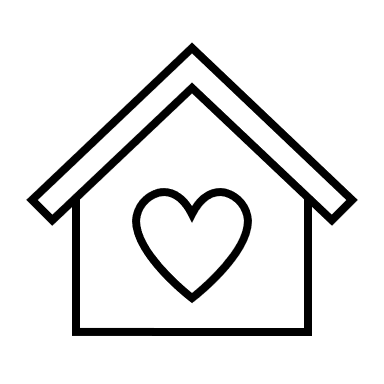 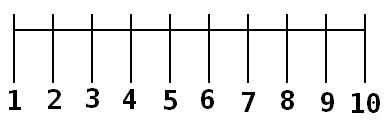 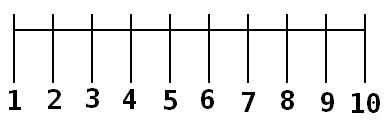 Find  some  little  things  around  the  house  and  arrange  them  like  the  dots  on  a   number  cube Remembrance Day ActivitiesListen to the story A Poppy is to remember https://www.youtube.com/watch?v=xes1aUOplBsWatch the power point includedBegin to color or paint your big poppy do your best coloring. 